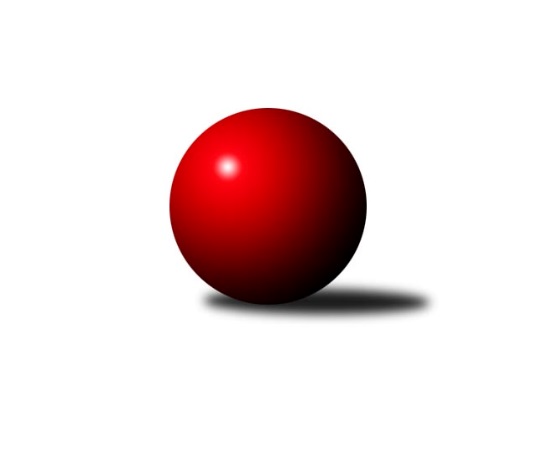 Č.8Ročník 2018/2019	16.7.2024 Západočeská divize 2018/2019Statistika 8. kolaTabulka družstev:		družstvo	záp	výh	rem	proh	skore	sety	průměr	body	plné	dorážka	chyby	1.	TJ Slavoj Plzeň	8	6	0	2	85 : 43 	(52.0 : 44.0)	2639	12	1794	845	27.8	2.	Loko Cheb B	8	5	0	3	77 : 51 	(34.5 : 26.5)	2589	10	1773	816	25.4	3.	Loko Cheb A	8	5	0	3	70 : 58 	(40.5 : 37.5)	2595	10	1769	826	24.9	4.	Kuželky Ji.Hazlov B	8	5	0	3	64 : 64 	(37.5 : 38.5)	2564	10	1781	783	35.5	5.	TJ Lomnice B	8	4	0	4	68 : 60 	(36.5 : 31.5)	2586	8	1776	811	38.6	6.	Baník Stříbro	8	4	0	4	66 : 62 	(35.0 : 23.0)	2542	8	1765	778	38.9	7.	SKK K.Vary	8	4	0	4	61 : 67 	(34.0 : 38.0)	2595	8	1775	820	24.8	8.	Sokol Útvina	8	4	0	4	61 : 67 	(38.0 : 46.0)	2554	8	1730	824	31.9	9.	TJ Dobřany	8	4	0	4	60 : 68 	(35.0 : 37.0)	2588	8	1767	820	26.1	10.	TJ Havlovice	8	3	0	5	60 : 68 	(41.0 : 30.0)	2589	6	1776	812	29.9	11.	Kuž.Holýšov	8	2	0	6	49 : 79 	(32.5 : 49.5)	2563	4	1757	806	33.6	12.	TJ Jáchymov	8	2	0	6	47 : 81 	(36.5 : 51.5)	2520	4	1726	794	31.5Tabulka doma:		družstvo	záp	výh	rem	proh	skore	sety	průměr	body	maximum	minimum	1.	Loko Cheb B	4	4	0	0	57 : 7 	(21.0 : 3.0)	2734	8	2815	2697	2.	TJ Slavoj Plzeň	4	4	0	0	52 : 12 	(28.0 : 20.0)	2754	8	2837	2656	3.	Baník Stříbro	4	4	0	0	52 : 12 	(21.0 : 7.0)	2665	8	2712	2620	4.	Kuželky Ji.Hazlov B	4	4	0	0	50 : 14 	(26.0 : 16.0)	2638	8	2678	2603	5.	Loko Cheb A	4	4	0	0	48 : 16 	(18.0 : 12.0)	2769	8	2811	2740	6.	SKK K.Vary	4	4	0	0	48 : 16 	(21.0 : 17.0)	2609	8	2671	2530	7.	TJ Dobřany	4	4	0	0	46 : 18 	(28.0 : 20.0)	2551	8	2601	2505	8.	TJ Havlovice	4	3	0	1	46 : 18 	(24.0 : 9.0)	2635	6	2675	2590	9.	TJ Lomnice B	4	3	0	1	46 : 18 	(23.5 : 14.5)	2495	6	2556	2412	10.	Sokol Útvina	4	3	0	1	42 : 22 	(21.0 : 19.0)	2472	6	2510	2435	11.	TJ Jáchymov	4	2	0	2	33 : 31 	(19.5 : 20.5)	2553	4	2602	2518	12.	Kuž.Holýšov	4	1	0	3	26 : 38 	(18.5 : 25.5)	2646	2	2684	2587Tabulka venku:		družstvo	záp	výh	rem	proh	skore	sety	průměr	body	maximum	minimum	1.	TJ Slavoj Plzeň	4	2	0	2	33 : 31 	(24.0 : 24.0)	2611	4	2798	2476	2.	Kuž.Holýšov	4	1	0	3	23 : 41 	(14.0 : 24.0)	2542	2	2688	2474	3.	TJ Lomnice B	4	1	0	3	22 : 42 	(13.0 : 17.0)	2609	2	2778	2511	4.	Loko Cheb A	4	1	0	3	22 : 42 	(22.5 : 25.5)	2552	2	2695	2434	5.	Loko Cheb B	4	1	0	3	20 : 44 	(13.5 : 23.5)	2575	2	2664	2434	6.	Sokol Útvina	4	1	0	3	19 : 45 	(17.0 : 27.0)	2575	2	2704	2518	7.	Kuželky Ji.Hazlov B	4	1	0	3	14 : 50 	(11.5 : 22.5)	2539	2	2614	2422	8.	TJ Dobřany	4	0	0	4	14 : 50 	(7.0 : 17.0)	2597	0	2677	2512	9.	TJ Havlovice	4	0	0	4	14 : 50 	(17.0 : 21.0)	2577	0	2667	2460	10.	Baník Stříbro	4	0	0	4	14 : 50 	(14.0 : 16.0)	2512	0	2582	2427	11.	TJ Jáchymov	4	0	0	4	14 : 50 	(17.0 : 31.0)	2512	0	2606	2392	12.	SKK K.Vary	4	0	0	4	13 : 51 	(13.0 : 21.0)	2592	0	2668	2508Tabulka podzimní části:		družstvo	záp	výh	rem	proh	skore	sety	průměr	body	doma	venku	1.	TJ Slavoj Plzeň	8	6	0	2	85 : 43 	(52.0 : 44.0)	2639	12 	4 	0 	0 	2 	0 	2	2.	Loko Cheb B	8	5	0	3	77 : 51 	(34.5 : 26.5)	2589	10 	4 	0 	0 	1 	0 	3	3.	Loko Cheb A	8	5	0	3	70 : 58 	(40.5 : 37.5)	2595	10 	4 	0 	0 	1 	0 	3	4.	Kuželky Ji.Hazlov B	8	5	0	3	64 : 64 	(37.5 : 38.5)	2564	10 	4 	0 	0 	1 	0 	3	5.	TJ Lomnice B	8	4	0	4	68 : 60 	(36.5 : 31.5)	2586	8 	3 	0 	1 	1 	0 	3	6.	Baník Stříbro	8	4	0	4	66 : 62 	(35.0 : 23.0)	2542	8 	4 	0 	0 	0 	0 	4	7.	SKK K.Vary	8	4	0	4	61 : 67 	(34.0 : 38.0)	2595	8 	4 	0 	0 	0 	0 	4	8.	Sokol Útvina	8	4	0	4	61 : 67 	(38.0 : 46.0)	2554	8 	3 	0 	1 	1 	0 	3	9.	TJ Dobřany	8	4	0	4	60 : 68 	(35.0 : 37.0)	2588	8 	4 	0 	0 	0 	0 	4	10.	TJ Havlovice	8	3	0	5	60 : 68 	(41.0 : 30.0)	2589	6 	3 	0 	1 	0 	0 	4	11.	Kuž.Holýšov	8	2	0	6	49 : 79 	(32.5 : 49.5)	2563	4 	1 	0 	3 	1 	0 	3	12.	TJ Jáchymov	8	2	0	6	47 : 81 	(36.5 : 51.5)	2520	4 	2 	0 	2 	0 	0 	4Tabulka jarní části:		družstvo	záp	výh	rem	proh	skore	sety	průměr	body	doma	venku	1.	TJ Jáchymov	0	0	0	0	0 : 0 	(0.0 : 0.0)	0	0 	0 	0 	0 	0 	0 	0 	2.	TJ Lomnice B	0	0	0	0	0 : 0 	(0.0 : 0.0)	0	0 	0 	0 	0 	0 	0 	0 	3.	Loko Cheb B	0	0	0	0	0 : 0 	(0.0 : 0.0)	0	0 	0 	0 	0 	0 	0 	0 	4.	Loko Cheb A	0	0	0	0	0 : 0 	(0.0 : 0.0)	0	0 	0 	0 	0 	0 	0 	0 	5.	Kuželky Ji.Hazlov B	0	0	0	0	0 : 0 	(0.0 : 0.0)	0	0 	0 	0 	0 	0 	0 	0 	6.	TJ Havlovice	0	0	0	0	0 : 0 	(0.0 : 0.0)	0	0 	0 	0 	0 	0 	0 	0 	7.	Kuž.Holýšov	0	0	0	0	0 : 0 	(0.0 : 0.0)	0	0 	0 	0 	0 	0 	0 	0 	8.	Sokol Útvina	0	0	0	0	0 : 0 	(0.0 : 0.0)	0	0 	0 	0 	0 	0 	0 	0 	9.	Baník Stříbro	0	0	0	0	0 : 0 	(0.0 : 0.0)	0	0 	0 	0 	0 	0 	0 	0 	10.	TJ Dobřany	0	0	0	0	0 : 0 	(0.0 : 0.0)	0	0 	0 	0 	0 	0 	0 	0 	11.	TJ Slavoj Plzeň	0	0	0	0	0 : 0 	(0.0 : 0.0)	0	0 	0 	0 	0 	0 	0 	0 	12.	SKK K.Vary	0	0	0	0	0 : 0 	(0.0 : 0.0)	0	0 	0 	0 	0 	0 	0 	0 Zisk bodů pro družstvo:		jméno hráče	družstvo	body	zápasy	v %	dílčí body	sety	v %	1.	Ladislav Lipták 	Loko Cheb A  	14	/	8	(88%)		/		(%)	2.	Petr Harmáček 	TJ Slavoj Plzeň 	14	/	8	(88%)		/		(%)	3.	František Zůna 	TJ Havlovice  	13	/	8	(81%)		/		(%)	4.	Jan Čech 	Baník Stříbro 	12	/	8	(75%)		/		(%)	5.	Jiří Opatrný 	TJ Slavoj Plzeň 	12	/	8	(75%)		/		(%)	6.	Miroslav Vlček 	TJ Jáchymov 	12	/	8	(75%)		/		(%)	7.	Lenka Pivoňková 	Loko Cheb B  	12	/	8	(75%)		/		(%)	8.	Miroslav Knespl 	TJ Lomnice B 	12	/	8	(75%)		/		(%)	9.	Dagmar Rajlichová 	Loko Cheb B  	12	/	8	(75%)		/		(%)	10.	Václav Kříž ml.	Sokol Útvina 	12	/	8	(75%)		/		(%)	11.	Daniel Šeterle 	Kuž.Holýšov 	10	/	5	(100%)		/		(%)	12.	František Douša 	Loko Cheb A  	10	/	7	(71%)		/		(%)	13.	Tereza Štursová 	TJ Lomnice B 	10	/	7	(71%)		/		(%)	14.	Petr Haken 	Kuželky Ji.Hazlov B 	10	/	7	(71%)		/		(%)	15.	Michael Wittwar 	Kuželky Ji.Hazlov B 	10	/	7	(71%)		/		(%)	16.	Stanislav Veselý 	Sokol Útvina 	10	/	7	(71%)		/		(%)	17.	Petr Rajlich 	Loko Cheb B  	10	/	8	(63%)		/		(%)	18.	Jan Kříž 	Sokol Útvina 	10	/	8	(63%)		/		(%)	19.	Josef Hořejší 	TJ Slavoj Plzeň 	10	/	8	(63%)		/		(%)	20.	Věra Martincová 	TJ Lomnice B 	10	/	8	(63%)		/		(%)	21.	Jana Komancová 	Kuželky Ji.Hazlov B 	10	/	8	(63%)		/		(%)	22.	Josef Ženíšek 	SKK K.Vary 	10	/	8	(63%)		/		(%)	23.	Václav Hranáč 	TJ Slavoj Plzeň 	9	/	6	(75%)		/		(%)	24.	Jiří Jaroš 	Loko Cheb B  	9	/	8	(56%)		/		(%)	25.	Jaroslav Hablovec 	Kuž.Holýšov 	8	/	6	(67%)		/		(%)	26.	Petr Čolák 	SKK K.Vary 	8	/	7	(57%)		/		(%)	27.	Petr Kučera 	TJ Dobřany 	8	/	7	(57%)		/		(%)	28.	Pavel Boháč 	SKK K.Vary 	8	/	7	(57%)		/		(%)	29.	Jan Vacikar 	Baník Stříbro 	8	/	8	(50%)		/		(%)	30.	Andrea Palacká 	TJ Havlovice  	8	/	8	(50%)		/		(%)	31.	Pavel Treppesch 	Baník Stříbro 	8	/	8	(50%)		/		(%)	32.	Marek Smetana 	TJ Dobřany 	8	/	8	(50%)		/		(%)	33.	Pavel Pivoňka 	TJ Havlovice  	8	/	8	(50%)		/		(%)	34.	Josef Chrastil 	Loko Cheb A  	8	/	8	(50%)		/		(%)	35.	Martin Kuchař 	TJ Jáchymov 	8	/	8	(50%)		/		(%)	36.	Michal Lohr 	TJ Dobřany 	8	/	8	(50%)		/		(%)	37.	Josef Dvořák 	TJ Dobřany 	8	/	8	(50%)		/		(%)	38.	Hana Berkovcová 	Loko Cheb B  	8	/	8	(50%)		/		(%)	39.	Jiří Šrek 	TJ Jáchymov 	8	/	8	(50%)		/		(%)	40.	Zdeněk Kříž st.	Sokol Útvina 	6	/	3	(100%)		/		(%)	41.	Jaroslav Harančík 	Baník Stříbro 	6	/	6	(50%)		/		(%)	42.	Jan Vank 	SKK K.Vary 	6	/	7	(43%)		/		(%)	43.	Jan Kubík 	Loko Cheb A  	6	/	7	(43%)		/		(%)	44.	Bernard Vraniak 	Baník Stříbro 	6	/	7	(43%)		/		(%)	45.	Jakub Harmáček 	TJ Slavoj Plzeň 	6	/	7	(43%)		/		(%)	46.	Vladimír Rygl 	TJ Havlovice  	6	/	8	(38%)		/		(%)	47.	Zuzana Kožíšková 	TJ Lomnice B 	6	/	8	(38%)		/		(%)	48.	Miroslav Pivoňka 	Loko Cheb B  	6	/	8	(38%)		/		(%)	49.	Josef Kreutzer 	TJ Slavoj Plzeň 	6	/	8	(38%)		/		(%)	50.	Andrea Špačková 	Kuželky Ji.Hazlov B 	6	/	8	(38%)		/		(%)	51.	Lucie Vajdíková 	TJ Lomnice B 	6	/	8	(38%)		/		(%)	52.	Jiří Mitáček ml.	SKK K.Vary 	5	/	3	(83%)		/		(%)	53.	Vlastimil Hlavatý 	Sokol Útvina 	5	/	8	(31%)		/		(%)	54.	Vojtěch Kořan 	TJ Dobřany 	5	/	8	(31%)		/		(%)	55.	Milan Laksar 	Kuž.Holýšov 	5	/	8	(31%)		/		(%)	56.	Petra Vařechová 	TJ Havlovice  	4	/	2	(100%)		/		(%)	57.	Roman Drugda 	TJ Slavoj Plzeň 	4	/	2	(100%)		/		(%)	58.	Jiří Nováček 	Loko Cheb A  	4	/	4	(50%)		/		(%)	59.	Jiří Hojsák 	SKK K.Vary 	4	/	4	(50%)		/		(%)	60.	Vladimír Šraga 	Baník Stříbro 	4	/	5	(40%)		/		(%)	61.	Václav Loukotka 	Baník Stříbro 	4	/	5	(40%)		/		(%)	62.	Lukáš Kožíšek 	TJ Lomnice B 	4	/	5	(40%)		/		(%)	63.	Tibor Palacký 	TJ Havlovice  	4	/	6	(33%)		/		(%)	64.	Pavel Sloup 	TJ Dobřany 	4	/	6	(33%)		/		(%)	65.	Jan Laksar 	Kuž.Holýšov 	4	/	6	(33%)		/		(%)	66.	Dana Blaslová 	TJ Jáchymov 	4	/	7	(29%)		/		(%)	67.	Jan Myslík 	Kuž.Holýšov 	4	/	7	(29%)		/		(%)	68.	Zdeněk Hlavatý 	TJ Jáchymov 	4	/	7	(29%)		/		(%)	69.	Zdeněk Eichler 	Loko Cheb A  	4	/	7	(29%)		/		(%)	70.	Pavel Repčík 	Kuželky Ji.Hazlov B 	4	/	8	(25%)		/		(%)	71.	Stanislav Šlajer 	Kuž.Holýšov 	4	/	8	(25%)		/		(%)	72.	Miloš Černohorský 	TJ Havlovice  	3	/	7	(21%)		/		(%)	73.	Ivana Nová 	TJ Jáchymov 	3	/	8	(19%)		/		(%)	74.	Michael Martínek 	Kuž.Holýšov 	2	/	1	(100%)		/		(%)	75.	Rudolf Schimmer 	TJ Lomnice B 	2	/	1	(100%)		/		(%)	76.	Dominik Král 	Baník Stříbro 	2	/	1	(100%)		/		(%)	77.	Václav Toupal 	TJ Havlovice  	2	/	1	(100%)		/		(%)	78.	Josef Vdovec 	Kuž.Holýšov 	2	/	1	(100%)		/		(%)	79.	Otto Sloup 	TJ Dobřany 	2	/	1	(100%)		/		(%)	80.	Jiří Šlajer 	Kuž.Holýšov 	2	/	2	(50%)		/		(%)	81.	Iveta Heřmanová 	Loko Cheb A  	2	/	2	(50%)		/		(%)	82.	Petr Bohmann 	Kuželky Ji.Hazlov B 	2	/	2	(50%)		/		(%)	83.	Rudolf Štěpanovský 	TJ Lomnice B 	2	/	2	(50%)		/		(%)	84.	Jan Horák 	Sokol Útvina 	2	/	5	(20%)		/		(%)	85.	Kamil Bláha 	Kuželky Ji.Hazlov B 	2	/	7	(14%)		/		(%)	86.	Lubomír Martínek 	SKK K.Vary 	2	/	8	(13%)		/		(%)	87.	Marek Eisman 	TJ Dobřany 	1	/	1	(50%)		/		(%)	88.	Jiří Baloun 	TJ Dobřany 	0	/	1	(0%)		/		(%)	89.	Vladimír Lukeš 	TJ Jáchymov 	0	/	1	(0%)		/		(%)	90.	Jakub Janouch 	Kuž.Holýšov 	0	/	1	(0%)		/		(%)	91.	Václav Kříž st.	Sokol Útvina 	0	/	1	(0%)		/		(%)	92.	Vít Červenka 	Sokol Útvina 	0	/	1	(0%)		/		(%)	93.	Lubomír Hromada 	TJ Lomnice B 	0	/	1	(0%)		/		(%)	94.	Bohumil Jirka 	Kuž.Holýšov 	0	/	1	(0%)		/		(%)	95.	Jaroslav Patkaň 	Sokol Útvina 	0	/	1	(0%)		/		(%)	96.	Pavel Benčík 	Kuželky Ji.Hazlov B 	0	/	1	(0%)		/		(%)	97.	Ladislav Martínek 	TJ Jáchymov 	0	/	1	(0%)		/		(%)	98.	Eva Nováčková 	Loko Cheb A  	0	/	1	(0%)		/		(%)	99.	Václav Čechura 	SKK K.Vary 	0	/	1	(0%)		/		(%)	100.	Pavel Schubert 	Loko Cheb A  	0	/	1	(0%)		/		(%)	101.	Jan Pešek 	TJ Slavoj Plzeň 	0	/	1	(0%)		/		(%)	102.	Tomáš Lukeš 	Kuž.Holýšov 	0	/	2	(0%)		/		(%)	103.	Bohumil Vyleťal 	Loko Cheb A  	0	/	2	(0%)		/		(%)	104.	Jaroslav Dobiáš 	Sokol Útvina 	0	/	5	(0%)		/		(%)Průměry na kuželnách:		kuželna	průměr	plné	dorážka	chyby	výkon na hráče	1.	TJ Slavoj Plzeň, 1-4	2704	1817	887	27.0	(450.8)	2.	Lokomotiva Cheb, 1-2	2678	1812	865	23.3	(446.4)	3.	Kuželky Holýšov, 1-2	2670	1815	855	31.5	(445.1)	4.	Stříbro, 1-4	2625	1807	818	37.9	(437.6)	5.	Hazlov, 1-4	2614	1790	824	30.3	(435.7)	6.	Karlovy Vary, 1-4	2589	1777	812	26.8	(431.6)	7.	Havlovice, 1-2	2588	1771	816	27.4	(431.4)	8.	Jáchymov, 1-2	2549	1754	794	33.1	(424.9)	9.	TJ Dobřany, 1-2	2532	1742	789	31.4	(422.1)	10.	Lomnice, 1-4	2477	1712	765	41.4	(412.9)	11.	Sokol Útvina, 1-2	2451	1699	752	35.5	(408.6)Nejlepší výkony na kuželnách:TJ Slavoj Plzeň, 1-4TJ Slavoj Plzeň	2837	8. kolo	Jiří Opatrný 	TJ Slavoj Plzeň	515	8. koloTJ Lomnice B	2778	8. kolo	Petr Harmáček 	TJ Slavoj Plzeň	500	6. koloTJ Slavoj Plzeň	2778	6. kolo	Jiří Opatrný 	TJ Slavoj Plzeň	498	6. koloTJ Slavoj Plzeň	2743	4. kolo	Václav Hranáč 	TJ Slavoj Plzeň	494	8. koloLoko Cheb A 	2695	6. kolo	Petr Harmáček 	TJ Slavoj Plzeň	493	1. koloTJ Havlovice 	2667	4. kolo	Tereza Štursová 	TJ Lomnice B	488	8. koloTJ Slavoj Plzeň	2656	1. kolo	Josef Hořejší 	TJ Slavoj Plzeň	483	8. koloTJ Jáchymov	2482	1. kolo	František Zůna 	TJ Havlovice 	479	4. kolo		. kolo	Josef Kreutzer 	TJ Slavoj Plzeň	479	4. kolo		. kolo	Miroslav Knespl 	TJ Lomnice B	476	8. koloLokomotiva Cheb, 1-2Loko Cheb B 	2815	6. kolo	Ladislav Lipták 	Loko Cheb A 	550	5. koloLoko Cheb A 	2811	5. kolo	Ladislav Lipták 	Loko Cheb A 	519	3. koloLoko Cheb A 	2782	1. kolo	Ladislav Lipták 	Loko Cheb A 	514	1. koloLoko Cheb A 	2744	7. kolo	František Douša 	Loko Cheb A 	509	3. koloLoko Cheb A 	2740	3. kolo	Ladislav Lipták 	Loko Cheb A 	499	7. koloLoko Cheb B 	2713	4. kolo	Jaroslav Hablovec 	Kuž.Holýšov	498	5. koloLoko Cheb B 	2712	8. kolo	František Douša 	Loko Cheb A 	495	7. koloLoko Cheb B 	2697	2. kolo	Petr Rajlich 	Loko Cheb B 	489	6. koloKuž.Holýšov	2688	5. kolo	Iveta Heřmanová 	Loko Cheb A 	488	5. koloLoko Cheb B 	2664	3. kolo	Petr Rajlich 	Loko Cheb B 	484	8. koloKuželky Holýšov, 1-2TJ Slavoj Plzeň	2798	2. kolo	Jan Kříž 	Sokol Útvina	498	4. koloSokol Útvina	2704	4. kolo	Jiří Šlajer 	Kuž.Holýšov	491	4. koloKuž.Holýšov	2684	2. kolo	Daniel Šeterle 	Kuž.Holýšov	485	2. koloKuž.Holýšov	2673	6. kolo	Michael Martínek 	Kuž.Holýšov	480	8. koloSKK K.Vary	2668	6. kolo	Václav Hranáč 	TJ Slavoj Plzeň	478	2. koloKuž.Holýšov	2638	4. kolo	Josef Hořejší 	TJ Slavoj Plzeň	473	2. koloKuželky Ji.Hazlov B	2614	8. kolo	Jan Myslík 	Kuž.Holýšov	473	4. koloKuž.Holýšov	2587	8. kolo	Jakub Harmáček 	TJ Slavoj Plzeň	473	2. kolo		. kolo	Jaroslav Hablovec 	Kuž.Holýšov	469	2. kolo		. kolo	Josef Kreutzer 	TJ Slavoj Plzeň	468	2. koloStříbro, 1-4Baník Stříbro	2712	7. kolo	Pavel Treppesch 	Baník Stříbro	514	7. koloBaník Stříbro	2690	6. kolo	Josef Dvořák 	TJ Dobřany	499	6. koloTJ Dobřany	2677	6. kolo	Jan Vacikar 	Baník Stříbro	489	2. koloBaník Stříbro	2639	2. kolo	Jan Vacikar 	Baník Stříbro	485	6. koloBaník Stříbro	2620	4. kolo	Jaroslav Harančík 	Baník Stříbro	471	2. koloTJ Lomnice B	2574	4. kolo	Jan Vacikar 	Baník Stříbro	466	7. koloLoko Cheb B 	2564	7. kolo	Jaroslav Harančík 	Baník Stříbro	461	6. koloLoko Cheb A 	2527	2. kolo	Tereza Štursová 	TJ Lomnice B	461	4. kolo		. kolo	Petr Kučera 	TJ Dobřany	460	6. kolo		. kolo	Josef Chrastil 	Loko Cheb A 	455	2. koloHazlov, 1-4Kuželky Ji.Hazlov B	2678	7. kolo	Petr Haken 	Kuželky Ji.Hazlov B	478	5. koloKuželky Ji.Hazlov B	2662	4. kolo	Petr Haken 	Kuželky Ji.Hazlov B	474	4. koloKuželky Ji.Hazlov B	2610	5. kolo	Petr Haken 	Kuželky Ji.Hazlov B	472	7. koloTJ Jáchymov	2606	7. kolo	Vojtěch Kořan 	TJ Dobřany	471	4. koloKuželky Ji.Hazlov B	2603	2. kolo	Michal Lohr 	TJ Dobřany	470	4. koloTJ Dobřany	2601	4. kolo	Jana Komancová 	Kuželky Ji.Hazlov B	462	5. koloSKK K.Vary	2580	2. kolo	Petr Haken 	Kuželky Ji.Hazlov B	461	2. koloBaník Stříbro	2573	5. kolo	Michael Wittwar 	Kuželky Ji.Hazlov B	458	4. kolo		. kolo	Dana Blaslová 	TJ Jáchymov	457	7. kolo		. kolo	Bernard Vraniak 	Baník Stříbro	456	5. koloKarlovy Vary, 1-4SKK K.Vary	2671	3. kolo	Jiří Mitáček ml.	SKK K.Vary	491	3. koloSKK K.Vary	2664	7. kolo	Jiří Šrek 	TJ Jáchymov	460	5. koloTJ Slavoj Plzeň	2623	7. kolo	Josef Ženíšek 	SKK K.Vary	457	7. koloBaník Stříbro	2582	3. kolo	Jan Vank 	SKK K.Vary	457	3. koloSKK K.Vary	2572	5. kolo	Martin Kuchař 	TJ Jáchymov	454	5. koloTJ Jáchymov	2566	5. kolo	Lubomír Martínek 	SKK K.Vary	453	7. koloSKK K.Vary	2530	1. kolo	Josef Ženíšek 	SKK K.Vary	451	3. koloTJ Lomnice B	2511	1. kolo	Roman Drugda 	TJ Slavoj Plzeň	451	7. kolo		. kolo	Miroslav Knespl 	TJ Lomnice B	451	1. kolo		. kolo	Petr Čolák 	SKK K.Vary	450	7. koloHavlovice, 1-2TJ Havlovice 	2675	3. kolo	Vladimír Rygl 	TJ Havlovice 	476	3. koloTJ Havlovice 	2670	8. kolo	Tibor Palacký 	TJ Havlovice 	473	8. koloLoko Cheb B 	2639	1. kolo	Hana Berkovcová 	Loko Cheb B 	470	1. koloTJ Havlovice 	2605	1. kolo	Vladimír Rygl 	TJ Havlovice 	466	1. koloTJ Havlovice 	2590	6. kolo	Petra Vařechová 	TJ Havlovice 	464	6. koloSokol Útvina	2518	6. kolo	Pavel Pivoňka 	TJ Havlovice 	457	3. koloSKK K.Vary	2508	8. kolo	Lenka Pivoňková 	Loko Cheb B 	457	1. koloKuž.Holýšov	2501	3. kolo	Pavel Pivoňka 	TJ Havlovice 	456	8. kolo		. kolo	Petra Vařechová 	TJ Havlovice 	450	3. kolo		. kolo	Andrea Palacká 	TJ Havlovice 	448	1. koloJáchymov, 1-2TJ Jáchymov	2602	2. kolo	Miroslav Knespl 	TJ Lomnice B	463	6. koloTJ Havlovice 	2592	2. kolo	Jan Kubík 	Loko Cheb A 	459	4. koloTJ Lomnice B	2573	6. kolo	Ivana Nová 	TJ Jáchymov	457	2. koloTJ Jáchymov	2563	6. kolo	Miloš Černohorský 	TJ Havlovice 	457	2. koloLoko Cheb A 	2552	4. kolo	Jan Čech 	Baník Stříbro	453	8. koloTJ Jáchymov	2530	8. kolo	Andrea Palacká 	TJ Havlovice 	453	2. koloTJ Jáchymov	2518	4. kolo	Miroslav Vlček 	TJ Jáchymov	452	2. koloBaník Stříbro	2465	8. kolo	Dana Blaslová 	TJ Jáchymov	448	6. kolo		. kolo	Dana Blaslová 	TJ Jáchymov	441	4. kolo		. kolo	Miroslav Vlček 	TJ Jáchymov	441	4. koloTJ Dobřany, 1-2TJ Dobřany	2601	3. kolo	Petr Harmáček 	TJ Slavoj Plzeň	471	3. koloTJ Dobřany	2558	7. kolo	Michal Lohr 	TJ Dobřany	462	3. koloSokol Útvina	2546	7. kolo	Josef Dvořák 	TJ Dobřany	459	3. koloTJ Slavoj Plzeň	2545	3. kolo	Josef Dvořák 	TJ Dobřany	457	7. koloTJ Dobřany	2538	1. kolo	Marek Smetana 	TJ Dobřany	449	3. koloKuž.Holýšov	2506	1. kolo	Václav Kříž ml.	Sokol Útvina	448	7. koloTJ Dobřany	2505	5. kolo	Pavel Sloup 	TJ Dobřany	447	7. koloTJ Havlovice 	2460	5. kolo	Jakub Harmáček 	TJ Slavoj Plzeň	445	3. kolo		. kolo	Jiří Opatrný 	TJ Slavoj Plzeň	443	3. kolo		. kolo	Josef Dvořák 	TJ Dobřany	441	1. koloLomnice, 1-4TJ Lomnice B	2556	5. kolo	Zuzana Kožíšková 	TJ Lomnice B	456	5. koloTJ Lomnice B	2531	2. kolo	Miroslav Knespl 	TJ Lomnice B	454	5. koloTJ Dobřany	2512	2. kolo	Miroslav Knespl 	TJ Lomnice B	452	7. koloTJ Lomnice B	2480	3. kolo	Lucie Vajdíková 	TJ Lomnice B	447	5. koloKuž.Holýšov	2474	7. kolo	Petr Kučera 	TJ Dobřany	444	2. koloLoko Cheb B 	2434	5. kolo	Jana Komancová 	Kuželky Ji.Hazlov B	442	3. koloKuželky Ji.Hazlov B	2422	3. kolo	Lukáš Kožíšek 	TJ Lomnice B	439	2. koloTJ Lomnice B	2412	7. kolo	Věra Martincová 	TJ Lomnice B	438	3. kolo		. kolo	Miroslav Knespl 	TJ Lomnice B	438	2. kolo		. kolo	Tereza Štursová 	TJ Lomnice B	434	2. koloSokol Útvina, 1-2Sokol Útvina	2510	8. kolo	Jan Kříž 	Sokol Útvina	459	8. koloSokol Útvina	2504	3. kolo	Ladislav Lipták 	Loko Cheb A 	453	8. koloTJ Slavoj Plzeň	2476	5. kolo	Petr Harmáček 	TJ Slavoj Plzeň	447	5. koloSokol Útvina	2437	5. kolo	Jan Kříž 	Sokol Útvina	440	3. koloSokol Útvina	2435	1. kolo	Václav Kříž ml.	Sokol Útvina	436	1. koloLoko Cheb A 	2434	8. kolo	Jan Kříž 	Sokol Útvina	430	1. koloBaník Stříbro	2427	1. kolo	Josef Hořejší 	TJ Slavoj Plzeň	430	5. koloTJ Jáchymov	2392	3. kolo	Bernard Vraniak 	Baník Stříbro	430	1. kolo		. kolo	Zdeněk Kříž st.	Sokol Útvina	426	8. kolo		. kolo	Jan Čech 	Baník Stříbro	424	1. koloČetnost výsledků:	9.0 : 7.0	1x	6.0 : 10.0	4x	4.0 : 12.0	4x	16.0 : 0.0	3x	14.0 : 2.0	15x	13.0 : 3.0	2x	12.0 : 4.0	10x	11.0 : 5.0	3x	10.0 : 6.0	6x